Publicado en España el 09/05/2022 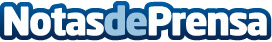 La neoaseguradora Cleverea lanza FianzaZero, el primer seguro que permite sustituir la fianza del alquilerMediante el pago de una pequeña cuota mensual, FianzaZero evita que los inquilinos deban adelantar una gran cantidad de dinero cuando firman el contrato de un piso en alquiler. A su actual oferta de seguros de movilidad, Cleverea suma ahora el ramo de hogar con el lanzamiento de este nuevo producto al que pretende destinar 500.000 euros e incorporar 5.000 pólizas a lo largo de 2022Datos de contacto:Carmen Niso+34915915500Nota de prensa publicada en: https://www.notasdeprensa.es/la-neoaseguradora-cleverea-lanza-fianzazero-el Categorias: Nacional Inmobiliaria Cataluña Emprendedores Software Seguros http://www.notasdeprensa.es